с. Кичменгский ГородокОб объявлении благодарности Муниципального Собрания Коряковской Е.А.Рассмотрев ходатайство Муниципального Собрания, представленные документы о награждении и в соответствии с Положением «О поощрениях Главы Кичменгско-Городецкого муниципального района Вологодской области», утвержденным решением Муниципального Собрания от 22.01.2016 № 229, Муниципальное Собрание РЕШИЛО: Объявить благодарность Муниципального Собрания Коряковской Елене Александровне, главному бухгалтеру бюджетного учреждения Кичменгско-Городецкого муниципального района «Многофункциональный центр организации и оказания государственных и муниципальных услуг» за многолетний добросовестный труд и высокий уровень профессионализма. Глава района                                                                                     Л.Н.Дьякова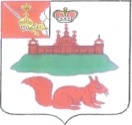 МУНИЦИПАЛЬНОЕ СОБРАНИЕКИЧМЕНГСКО-ГОРОДЕЦКОГО МУНИЦИПАЛЬНОГО РАЙОНАВОЛОГОДСКОЙ ОБЛАСТИМУНИЦИПАЛЬНОЕ СОБРАНИЕКИЧМЕНГСКО-ГОРОДЕЦКОГО МУНИЦИПАЛЬНОГО РАЙОНАВОЛОГОДСКОЙ ОБЛАСТИМУНИЦИПАЛЬНОЕ СОБРАНИЕКИЧМЕНГСКО-ГОРОДЕЦКОГО МУНИЦИПАЛЬНОГО РАЙОНАВОЛОГОДСКОЙ ОБЛАСТИРЕШЕНИЕРЕШЕНИЕРЕШЕНИЕот12.12.2017№24